1	خلفية1.1	اعتمدت الدول الأعضاء في الاتحاد الدولي للاتصالات أثناء مؤتمر المندوبين المفوضين لعام 2014 (PP-14) القرار 200 (بوسان، 2014) المعنون: "برنامج التوصيل في 2020 من أجل التنمية العالمية للاتصالات/تكنولوجيا المعلومات والاتصالات" الذي يحدد مجموعة من المقاصد العالمية يتعين على الاتحاد ككل تحقيقها بحلول عام 2020 في مجالات النمو والشمول والاستدامة والابتكار والشراكات في قطاع الاتصالات/تكنولوجيا المعلومات والاتصالات. 2.1	ويدعو القرار 200 الدول الأعضاء في الاتحاد إلى المشاركة بفعالية في تنفيذ برنامج التوصيل في 2020؛ والمساهمة في المبادرات الوطنية والإقليمية والدولية؛ وتوفير البيانات والإحصاءات، حسب الاقتضاء، لرصد التقدم المحرز في تحقيق غايات ومقاصد برنامج التوصيل في 2020؛ وإشراك جميع أصحاب المصلحة عبر الترويج لإقامة الشراكات المتمحورة حول برنامج التوصيل في 2020.3.1	واعتمدت الدول الأعضاء كذلك أثناء مؤتمر المندوبين المفوضين لعام 2014 القـرار 71 (المراجَع في بوسان، 2014) المعنون "الخطة الاستراتيجية للاتحاد للفترة 2019-2016"، والذي أدرج غايات ومقاصد برنامج التوصيل في 2020 ضمن إطار الخطة الاستراتيجية للاتحاد للفترة 2019-2016.2	التقدم المحرز خلال الفترة التي يشملها التقريرالقياس والرصد وإعداد التقارير1.2	تشمل الغايات الأربع لبرنامج التوصيل في 2020 سبعة عشر مقصداً، وقد وُضعت بحيث توفر مؤشراً عن التقدم المحرز نحو تحقيق الغايات حتى عام 2020.2.2	وتعرض الوثيقة C17/35 "تقرير عن تنفيذ الخطة الاستراتيجية للاتحاد وعن أنشطة الاتحاد" التقدم المحرز في المقاصد العالمية للاتصالات/تكنولوجيا المعلومات والاتصالات لبرنامج التوصيل في 2020. ويتيح الفصل الثاني من الوثيقة أحدث تحليل للتقدم المحرز على أساس المؤشرات والإحصاءات التي جمعها ووفرّها مكتب تنمية الاتصالات.  3.2	وفيما يخص المقصدين 2.3 و3.3 بشأن المخلفات الإلكترونية وخفض انبعاثات غازات الاحتباس الحراري، يُعكف على إعداد خرائط طريق ومنهجيات مع أعضاء الاتحاد من خلال لجنة الدراسات 5 لقطاع تقييس الاتصالات وبالتعاون مع المنظمات المعنية. تفعيل الخطة الاستراتيجية للاتحاد للفترة 2019-20164.2	ساهمت أمانة الاتحاد الدولي للاتصالات في إحراز تقدم في تنفيذ برنامج التوصيل في 2020 من خلال تنفيذ الخطط التشغيلية للقطاعات الثلاثة والأمانة العامة. وتعرض أهداف ونتائج كل قطاع والأمانة العامة بالتفصيل في الوثيقة C17/35.إذكاء الوعي بشأن برنامج التوصيل في 20205.2	ركزت أمانة الاتحاد على إذكاء الوعي بشأن برنامج التوصيل في 2020 بين جميع أصحاب المصلحة في النظام الإيكولوجي لتكنولوجيا المعلومات والاتصالات بزيادة قبول مقاصد برنامج التوصيل في 2020، والنهوض بفهم أهمية هذا الإطار وزيادة دمجه ضمن البرنامج العالمي.6.2	وبوجه خاص، ساهمت أمانة الاتحاد في الدورة الخاصة للجنة المعنية بالنطاق العريض أثناء الاجتماع السنوي للمنتدى الاقتصادي العالمي في دافوس في يناير 2017، بورقة مناقشة تناولت المجالات التي ينبغي تركيز أو زيادة جهود التوصيل فيها خلال السنوات الثلاث القادمة حتى يتسنى تحقيق برنامج التوصيل في 2020. وتناولت الورقة بمزيد من التفصيل الأفراد غير الموصولين اليوم وأماكن تواجدهم، والتحديات الرئيسية التي ينبغي مواجهتها، ولا سيما المقاصد 2.1 وA.2.2 وB.2.2 وA.5.2، والتدابير الممكنة التي قد تسرع من توصيل غير الموصولين.مساهمة برنامج التوصيل في 2020 في تحقيق أهداف التنمية المستدامة 7.2	حتى يمكن للاتحاد أن يلبي احتياجات عناصره على صعيد برنامج التنمية المستدامة لعام 2030، صممت الأمانة "أداة الاتحاد الخاصة بتقابل أهداف التنمية المستدامة" التي تهدف إلى إتاحة نظرة عامة شاملة مرئية عن كيفية مساهمة الإطار الاستراتيجي للاتحاد وبرنامج التوصيل في 2020 في أهداف التنمية المستدامة (SDG). وتوضح الأداة التقابل والصلة بين الإطار الاستراتيجي للاتحاد، وبرنامج التوصيل في 2020 وخطوط عمل القمة العالمية لمجتمع المعلومات، وبين أهداف وغايات التنمية المستدامة.  3	خارطة الطريق لعام 20171.3	سيواصل الاتحاد النهوض بتنفيذ برنامج التوصيل في 2020 بحلول نهاية العام من خلال: أ )	القياس والرصد: تعدّ الفعالية في القياس وتحليل البيانات أمراً أساسياً لتلبية احتياجات واضعي السياسات والعاملين في المجال. وستتواصل الأعمال الأخرى المطلوبة في حالات محددة لتحديد منهجيات القياس.ب)	استعراض التقدم المحرز في برنامج التوصيل في 2020 على ضوء مؤتمر المندوبين المفوضين في 2018: سيُجرى استعراض وافٍ للحالة والتقدم المحرز في تحقيق أهداف ومقاصد برنامج التوصيل في 2020، بغية إجراء تحليل استراتيجي للمجالات التي ينبغي تركيز جهود التوصيل فيها، والتحضير لإعداد أهداف الخطة الاستراتيجية المقبلة للاتحاد. ج)	التنفيذ المنسق للخطتين الاستراتيجية التشغيلية للاتحاد: من شأن كفالة التنسيق بين القطاعات بشأن المجالات المواضيعية المشتركة بين القطاعات التي تغطيها غايات ومقاصد برنامج توصيل في 2020 أن يضمن تعظيم أثر العمل الذي يضطلع به الاتحاد.4	حالة القياس ورفع التقارير بخصوص غايات ومقاصد برنامج التوصيل في 2020___________المجلس 2017
جنيف، 25-15 مايو 2017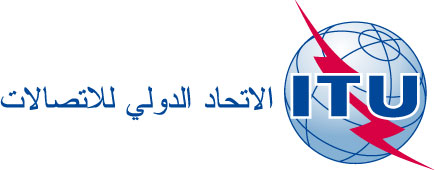 بند جدول الأعمال: PL 1.12الوثيقة C17/39-A31 مارس 2017الأصل: بالإنكليزيةتقرير من الأمين العامتقرير من الأمين العامالتقدم المحرز وخارطة طريق لتنفيذ برنامج التوصيل في 2020التقدم المحرز وخارطة طريق لتنفيذ برنامج التوصيل في 2020ملخصتعرض هذه الوثيقة التقدم المحرز وخارطة طريق لتنفيذ برنامج التوصيل في 2020.الإجراء المطلوبيدعى المجلس إلى الإحاطة علماً بالتقرير._________المراجعالقرار 200 (بوسان، 2014) لمؤتمر المندوبين المفوضينالغاية/المقصدالحالةالغاية 1: النمو - إتاحة وتعزيز النفاذ إلى الاتصالات/تكنولوجيا المعلومات والاتصالات وزيادة استخدامهاالغاية 1: النمو - إتاحة وتعزيز النفاذ إلى الاتصالات/تكنولوجيا المعلومات والاتصالات وزيادة استخدامها	المقصد 1.1: في جميع أنحاء العالم، ينبغي توفير النفاذ إلى الإنترنت لنسبة 55 في المائة من الأسر بحلول 2020	المقصد 2.1: في جميع أنحاء العالم، ينبغي لنسبة مستعملي الإنترنت من الأفراد أن تصل إلى 60 في المائة بحلول 2020	المقصد 3.1: في جميع أنحاء العالم، ينبغي أن تنخفض أسعار الاتصالات/تكنولوجيا المعلومات والاتصالات بنسبة 40 في المائة بحلول 2020أُدرج التقييم
في الوثيقة C17/35الغاية 2: الشمول - سد الفجوة الرقمية وتوفير النطاق العريض للجميعالغاية 2: الشمول - سد الفجوة الرقمية وتوفير النطاق العريض للجميع	المقصد A.1.2: في العالم النامي، ينبغي توفير النفاذ إلى الإنترنت لنسبة 50 في المائة من الأسر بحلول 2020	المقصد B.1.2: في أقل البلدان نمواً (LDC)، ينبغي توفير النفاذ إلى الإنترنت لنسبة 15 في المائة من الأسر بحلول 2020	المقصد A.2.2: في العالم النامي، ينبغي لنسبة مستعملي الإنترنت من الأفراد أن تصل إلى 50 في المائة بحلول 2020	المقصد B.2.2: في أقل البلدان نمواً (LDC)، ينبغي لنسبة مستعملي الإنترنت من الأفراد أن تصل إلى 20 في المائة بحلول 2020	المقصد A.3.2: ينبغي خفض الفجوة المتعلقة بالقدرة على تحمل الأسعار بين البلدان المتقدمة والبلدان النامية بنسبة 40 في المائة بحلول 2020	المقصد B.3.2: ينبغي ألا تزيد تكاليف خدمات النطاق العريض عن 5 في المائة من متوسط الدخل الشهري في البلدان النامية بحلول 2020	المقصد 4.2: في جميع أنحاء العالم، ينبغي أن تغطي خدمات النطاق العريض نسبة 90 في المائة من سكان المناطق الريفية بحلول 2020	المقصد A.5.2: ينبغي تحقيق المساواة بين الجنسين ضمن مستعملي الإنترنت بحلول 2020	المقصد B.5.2: ينبغي إرساء بيئة تمكينية لضمان إمكانية نفاذ ذوي الإعاقة إلى الاتصالات/تكنولوجيا المعلومات والاتصالات في جميع البلدان بحلول 2020أُدرج التقييم
في الوثيقة C17/35الغاية 3: الاستدامة - التصدي للتحديات الناجمة عن تنمية الاتصالات/تكنولوجيا المعلومات والاتصالاتالغاية 3: الاستدامة - التصدي للتحديات الناجمة عن تنمية الاتصالات/تكنولوجيا المعلومات والاتصالات	المقصد 1.3: ينبغي تحسين التأهب في مجال الأمن السيبراني بنسبة 40 في المائة بحلول 2020	المقصد 2.3: ينبغي خفض كمية مخلفات المعدات الإلكترونية الزائدة عن الحاجة بنسبة 50 في المائة بحلول 2020	المقصد 3.3: ينبغي خفض انبعاثات غازات الاحتباس الحراري الناتجة عن قطاع الاتصالات/تكنولوجيا المعلومات والاتصالات بنسبة 30 في المائة لكل جهاز بحلول 2020المقصد 1.3: أُدرجت المعلومات
في الوثيقة C17/35

يجري وضع خارطة طريق للمقصدين 2.3 و3.3
مع أعضاء الاتحاد وبالتعاون
مع المنظمات ذات الصلةالغاية 4: الابتكار والشراكة - الاضطلاع بدور ريادي في بيئة الاتصالات/تكنولوجيا المعلومات والاتصالات المتغيرة وتحسينها والتكيف معهاالغاية 4: الابتكار والشراكة - الاضطلاع بدور ريادي في بيئة الاتصالات/تكنولوجيا المعلومات والاتصالات المتغيرة وتحسينها والتكيف معها	المقصد 1.4: بيئة اتصالات/تكنولوجيا المعلومات والاتصالات تساعد على الابتكار	المقصد 2.4: إقامة شراكات فعّالة لأصحاب المصلحة في بيئة الاتصالات/تكنولوجيا المعلومات والاتصالاتيعمل الاتحاد مع شركاء لوضع مؤشرات
لقياس إنجازات المقصدين 1.4 و2.4